The Plans. Please ensure that plans submitted show the following relevant details:siting of all structures.dimensions including floor area.external wall and roof materials.height of all proposed buildings.Copy of Registered Search Statement of Title and Restrictive Covenant (obtainable from www.land.vic.gov.au)Where to send the plan	Supply address if you wish the approved plans to be sent tosomeone other than the applicantThe Owner	If you are not the owner, give the name and address of the owner.You must also declare that you have notified the owner of this application.Declaration to be completed for all ApplicationsMoorabool Shire Council – Application for Approval of Detailed Plans in accordance with restrictive covenant for Hopetoun Park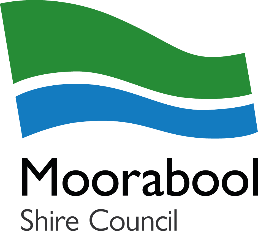 Application for Approval of Detailed Plans in accordance with restrictive covenant for Hopetoun ParkDate Received:Note: All plans submitted for approval must be accurately drawn and to scaleThe Applicant	Who is making this applicationName:Address:Phone during business hours:The Land	Give the address and title particulars of the landAddress:Address:Phone during business hours:Address:Address:Phone during business hours:I/We declare that I/we have notified the owner about this application.Applicant’s Signature:Date:I/We declare that all the information I/we have given is true.Applicant’s Signature:Date: